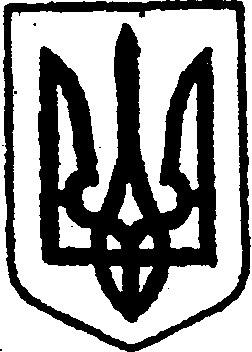 КИЇВСЬКА ОБЛАСТЬТЕТІЇВСЬКА МІСЬКА РАДАVІІІ СКЛИКАННЯП’ЯТА СЕСІЯП Р О Е К Т   Р І Ш Е Н Н Я
 27. 04.2021 р.                                                                                             № -05-VIIІПро надання дозволу на 
придбання нового сміттєвоза 
на умовах фінансового лізингуВідповідно до статті 26 Закону України "Про місцеве самоврядування в Україні", Закону України "Про фінансовий лізинг" та з метою оновлення основних фондів комунального підприємства "Благоустрій", Тетіївська міська радаВ И Р І Ш И Л А:Надати дозвіл комунальному підприємству «Благоустрій» м. Тетіїв на закупівлю нового сміттєвоза в кількості 1 (одна) одиниця на умовах фінансового лізингу з дотриманням істотних умов, зазначених у додатку до цього рішення.Доручити комунальному підприємству «Благоустрій» м. Тетіїв вивчити фінансові умови з питань надання послуг фінансового лізингу, провести закупівлю фінансово-лізингових послуг згідно з вимогами чинного законодавства України.Надати дозвіл начальнику комунального підприємства «Благоустрій» м. Тетіїв Косовичу О.М. на укладання договору фінансового лізингу після погодження постійною комісією з питань планування, бюджету, фінансів та соціально-економічного розвитку міста (Кирилюк В.А.).Зобов’язати начальника комунального підприємства «Благоустрій» м. Тетіїв Косовича О.М. після виплати платежів, передбачених договором фінансового лізингу, виконати дії відносно оформлення документів, що підтверджують право власності на предмет лізингу.Фінансовому управлінню Тетіївської міської ради при виконанні міського бюджету у 2021 році та формуванні бюджету на 2022 – 2024 роки передбачити кошти для забезпечення виконання зобов’язань комунального підприємства «Благоустрій» м. Тетіїв за договором фінансового лізингу відповідно до його умов та згідно з вимогами чинного законодавства.Контроль за виконанням рішення покласти на першого заступника міського голови Кизимишина В.Й., постійну комісію з питань планування, бюджету, фінансів та соціально-економічного розвитку міста (Кирилюк В.А.) та постійну комісію з питань торгівлі, житлово-комунального господарства, побутового обслуговування, громадського харчування, управління комунальною власністю, благоустрою, транспорту, зв’язку (Фармагей В.В.).Міський голова                                                    Богдан БАЛАГУРАДодаток 1до рішення 5сесії міської радиVIІI скликання від 27.04.2021р. №    -05-VIIIІстотні умови придбання сміттєвоза комунальним підприємством «Благоустрій» м. Тетіїв за договором фінансового лізингуПредмет лізингу:Сміттєвоз марки МАЗ 5340С2 – 1 одиниця.Технологічна місткість кузова – не менше 14 куб. м.Тип завантаження – заднє, під контейнери об’ємом від 0,12 куб. м до 1,1 куб. м.Строк лізингу - не більше 36 місяців.Загальна вартість предмета лізингу - не більше 3 000 000 грн 00 коп. (три мільйона гривень 00 копійок).Авансовий платіж - не більше 20 % від вартості предмета фінансового лізингу з урахуванням ПДВ.Відсоткова ставка – не більше 12,00 %.Відшкодування вартості предмета лізингу - щомісячно згідно з графіком, встановленим договором фінансового лізингу.Страхування – згідно з тарифами страхової компанії, акредитованої у фінансовій установі.          Секретар міської ради                                      Наталія ІВАНЮТА